Participa UVM en convenio de colaboración académica con el Tribunal Electoral del Poder Judicial de la FederaciónEl Dr. Bernardo González- Aréchiga Ramírez – Wiella, Rector Institucional de la Universidad Valle de México y Rectores de 30 universidades públicas y privadas de diferentes estados del país firmaron un convenio de colaboración académica para la difusión, divulgación e investigación en el tema de Justicia Electoral y la perspectiva de Género, realizado el 4 de julio de 2013, en las instalaciones del TEPJF.Los rectores de las universidades fueron convocados por el Magistrado Presidente del Tribunal Electoral del Poder Judicial de la Federación (TEPJF), Lic. José Alejandro Luna Ramos, quien durante el acto protocolario afirmó que este tipo de iniciativas fortalecen los vínculos ya existentes con la academia, y que a través de las universidades se puede trazar la ruta para consolidar la democracia y fortalecer la equidad de género en diferentes esferas de la vida social de nuestro país.Asimismo, el Dr. González-Aréchiga, junto con otros rectores, fue entrevistado para el programa “Justicia Electoral a la Semana”, conducido por la periodista Guadalupe Juárez, en la cual se resaltó la participación de las universidades en el Convenio Colaborativo para los estudios acerca de la Justicia Electoral y las perspectivas de género; así como las posibilidades que se ofrece para la realización de cursos, seminarios, talleres, desarrollo de investigación, pero sobre todo, la inclusión de los jóvenes estudiantes en la vida democrática del país, a través de prácticas profesionales y la realización del servicio social.A la firma de los convenios de colaboración asistieron, además de los representantes de 30 universidades, magistrados de las Salas Regionales del TEPJF, así como funcionarios del máximo órgano jurisdiccional.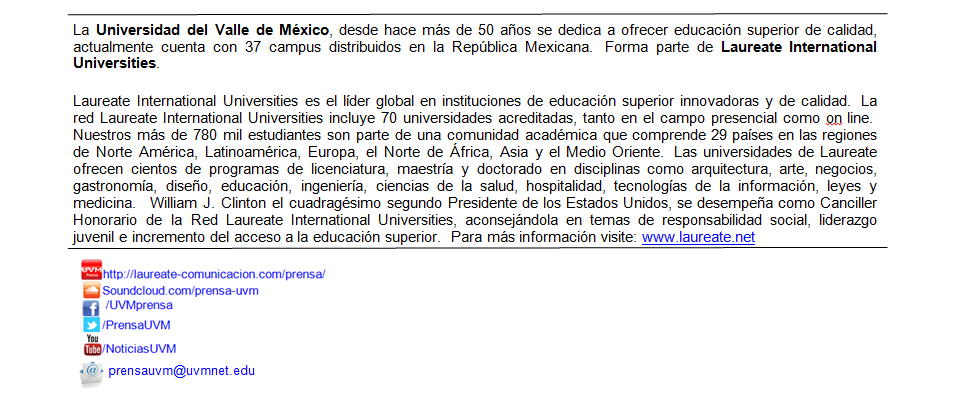 